РЕШЕНИЕ07 февраля 2017 года                                                                               №16/328-6г.БарнаулОб утверждении Положения о контрольно - ревизионной службе при избирательной комиссии муниципального образования города Барнаула В соответствии со статьей 60 Федерального закона от 12.06.2002              №67-ФЗ «Об основных гарантиях избирательных прав и права на участие в референдуме граждан Российской Федерации», статьей 89 Кодекса Алтайского края о выборах, референдуме, отзыве, решением Избирательной комиссии Алтайского края от 09.06.2016 №122/1344-6 «О Примерном положении о контрольно-ревизионной службе при избирательной комиссии муниципального района, городского округа Алтайского края», избирательная комиссия муниципального образования города Барнаула решила:1. Утвердить: 1.1. Положение о контрольно - ревизионной службе при избирательной комиссии муниципального образования города Барнаула (приложение 1); 1.2. Форму удостоверения члена контрольно-ревизионной службы при избирательной комиссии муниципального образования города Барнаула (приложение 2).2. Признать утратившим силу решение избирательной комиссии муниципального образования города Барнаула от 14.05.2015 №3/261-6                    «Об утверждении Положения о контрольно - ревизионной службе при избирательной комиссии муниципального образования города Барнаула».3. Опубликовать решение в газете «Вечерний Барнаул» и разместить на официальном Интернет – сайте города Барнаула.4. Контроль за исполнением решения возложить на председателя избирательной комиссии муниципального образования города Барнаула Комарову Г.И.Председатель избирательной комиссии			                  Г.И.КомароваСекретарь избирательной комиссии 				           К.А. Долгих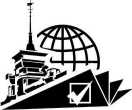 ИЗБИРАТЕЛЬНАЯ КОМИССИЯ МУНИЦИПАЛЬНОГО ОБРАЗОВАНИЯ города БАРНАУЛА